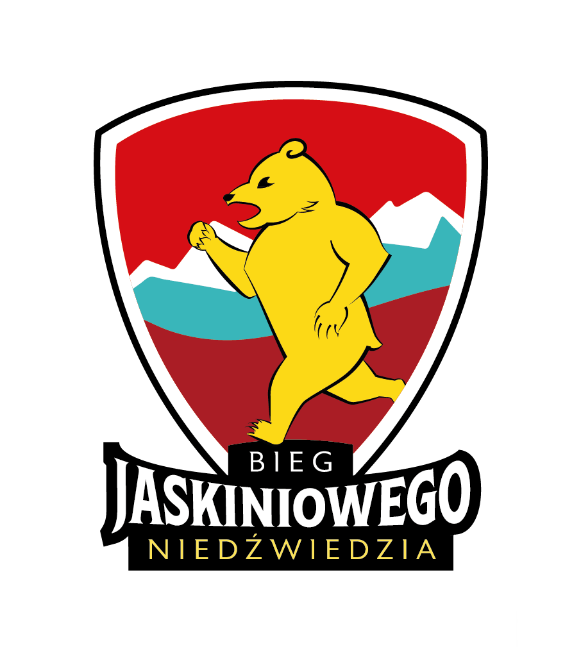 KARTA ZGŁOSZENIA DO BIEGU OSÓB NIEPEŁNOLETNICH
Bieg Jaskiniowego Niedźwiedzia 26 sierpnia 2023 r. („Bieg”)OŚWIADCZENIEWyrażam zgodę na udział mojej córki/syna:................................................................................... (imię i nazwisko)w Biegu Jaskiniowego Niedźwiedzia, który odbędzie się 26 sierpnia 2023 r.w Kletnie oraz oświadczam, iż nie ma ona/on przeciwwskazań zdrowotnych do udziału w Biegu 
i że biorę pełną odpowiedzialność za udział mojego dziecka w BieguWyrażam zgodę na wykorzystywanie danych osobowych mojego dziecka zawartych w niniejszej Karcie Zgłoszenia (zgodnie z warunkami określonymi w rozporządzeniu Parlamentu Europejskiego i Rady (UE) 2016/679 z dnia 27 kwietnia 2016 r. w sprawie ochrony osób fizycznych w związku z przetwarzaniem danych osobowych i w sprawie swobodnego przepływu takich danych oraz uchylenia dyrektywy 95/46/WE) przez Organizatora w zakresie i przez okres niezbędny dla organizacji, przeprowadzenia i promocji Biegu wyłonienia zwycięzców i odbioru nagród (cel przetwarzania). Przetwarzanie danych, obejmuje także publikację wizerunku Zawodnika, imienia i nazwiska wraz z nazwą miejscowości, w której zamieszkuje, jego kategorię wiekową, rok urodzenia, płeć, nazwę teamu/klubu, uzyskany podczas Biegu wynik – w każdy sposób, w jaki publikowana lub rozpowszechniana będzie taka informacja dla potrzeb organizacji Biegu. Zgoda, o której mowa powyżej może być w dowolnym momencie odwołana. Powyższe nie wpływa na zgodność z prawem przetwarzania, którego dokonano na podstawie wyrażonej zgody przed jej cofnięciem.Wyrażam nieopłatnie zgodę na utrwalenie wizerunku mojego dziecka, jego głosu oraz wypowiedzi pochodzących lub związanych z uczestnictwem w Biegu oraz wielokrotne rozpowszechnianie w internecie, transmisjach radiowo-telewizyjnych, w materiałach drukowanych i cyfrowych Organizatora oraz sponsorów i partnerów Biegu w celu promocji Biegu, informowania o Biegu i dokumentacji jego przebiegu.......................................................... 
(podpis rodzica/opiekuna prawnego)